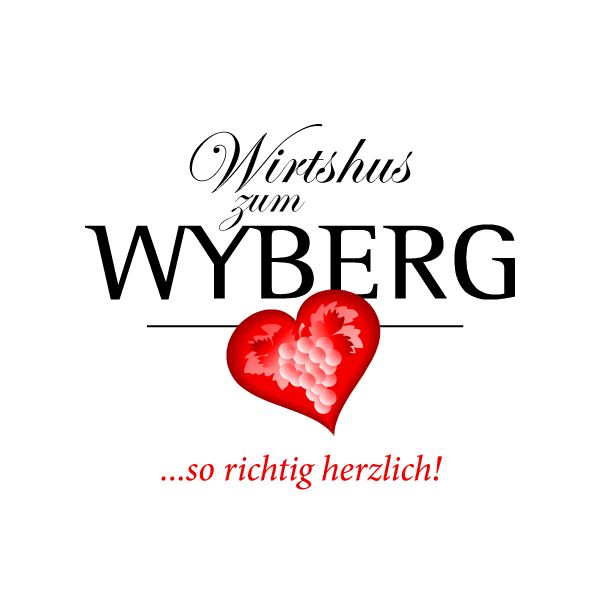 Wyberg Fertig-Menüs, zum zu Hause wärmenNeu bieten wir auch fix-fertige Menüs für zu Hause an. 		 			      Die Menüs werden in Vacuum-Säcke verpackt und können				    ganz einfach zu Hause im heissen Wasser oder in einer Mikrowelle erwärmt werden.Die Haltbarkeit der Gerichte sind für einige Tage garantiert.Das Angebot werden wir immer weiter ergänzen und anpassen.
Auch diese Menüs werden wir ausliefern.


Angebot unserer Fertig-Gerichte a la Wyberg (fertig verpackt in Vacuum Beutel): -Wildschweinbraten, Karotten und Kartoffelstock 				18.00 Fr.-Schweins-Voressen Wiener-Art, Karotten und Rahm-Polenta		13.50 Fr.-Kichererbsen-Curry mit Kartoffeln						12.50 Fr.-Reh Pfeffer mit Spätzli							19.50 Fr.-Tomaten-Chutteln mit Salzkartoffeln					14.50 Fr.-Oberländer-Chutteln mit Salzkartoffeln					14.50 Fr.-Pferdesaftplätzli in Rotweinsauce und Rahm-Polenta			13.50 Fr.-Brätchügeli in Currysauce, Reis						13.50 Fr.-Knoblauchcremesuppe							3.00 Fr.-Spargel-Creme-Suppe							3.50 Fr.- Gemüsecremesuppe							3.50 Fr.							Einfach anrufen und Bestellen Sie können es bei uns im Schöntal abholen oder wir liefern es zu Ihnen nach Hause. Bestellungen nehmen wir gerne an unter 052 386 11 17 oder www.wyberg.ch/shop/Wir liefern nach Vereinbarung!